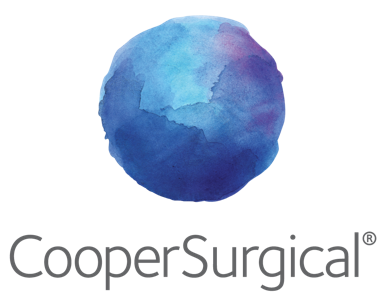 State Agency of Medicines of LatviaJersikas iela 15, Riga, LV-1003, LatviaPhones: (+371) 67078424, (+371) 29447659,info@zva.gov.lv8/12/2022Medical Device Recall: Humidifier bottle and syringe filter kit (6-count of each) for the BT37 Mark I Benchtop Incubator (AY102295)Humidifier bottle and syringe filter kit (6-count of each) for the BT37 Mark II Benchtop Incubator (AY200246)Lots: Appendix ADear Sir/MadamCooperSurgical has sent a recall notification to all affected customers. The products are being recalled due to a repackaging procedure handled by CooperSurgical where the smaller syringe filter box was placed inside the larger humidifier bottle box. It was determined that there is the potential for sterile barrier damage during transport of product. CooperSurgical wishes to outline directly that this repackaging was taken by CooperSurgical and not by Planer Limited (the device legal manufacturer).CooperSurgical has notified affected consignees via certified mail with confirmed delivery receipt, sent on 8-12-2022. The letter will identify the affected product and detail the necessary actions to be taken by customers who have received affected products. The letter will ask customers to contact CooperSurgical if they have any questions regarding the recall. At CooperSurgical’s expense arrangements will be made to return affected unexpired product to CSI for credit.A total of 5,182 kits are considered affected and distributed globally between June 27, 2019, and December 9, 2021. CooperSurgical determined that affected product was distributed to 4 consignees within Latvia. CooperSurgical has initiate CAPA 773 to determine root cause and implement a Corrective Action Plan (CAP) to address the root cause and prevent recurrence.  Upon completion of all recall activities, CooperSurgical will formally submit a closure report.  Copies of the Health Hazard Evaluation and completed 806 Summary Report are enclosed. Sincerely, Daniel HuerDaniel HuerManager of Risk ManagementAppendix A – Potentially Affected Product LotsAppendix A – Potentially Affected Product LotsLot Number Lot Number AY102295 AY200246 05593V291121 18-1265 18-1192 18-1268 1812-68 18-1268 / G004639 18-1268 G004637 G000575 G004638 G003811 G004639 G003893 G004517 G004874 G005109 G005476 G005723 E160415 